СОВЕТ НАРОДНЫХ ДЕПУТАТОВВЕРХНЕМАМОНСКОГО СЕЛЬСКОГО ПОСЕЛЕНИЯВЕРХНЕМАМОНСКОГО МУНИЦИПАЛЬНОГО РАЙОНАВОРОНЕЖСКОЙ ОБЛАСТИРЕШЕНИЕот «07» февраля  2017 г. № 3 -------------------------------------------с. Верхний МамонОб отмене Решения Совета народных депутатов Верхнемамонского сельского поселения от 07.12.2016 г. № 38 « Об отмене решения Совета народных депутатов Верхнемамонского сельского поселения от 25.12.2014г. №48 «Об установлении льготы по земельному налогу».В соответствии с Налоговым кодексом Российской Федерации  Совет народных депутатов Верхнемамонского сельского поселения.                                                    РЕШИЛ:      1. Решение Совета народных депутатов Верхнемамонского сельского поселения от 07.12.2016 г. № 38 « Об отмене решения Совета народных депутатов Верхнемамонского сельского поселения от 25.12.2014г. №48 «Об установлении льготы по земельному налогу» отменить.2. Опубликовать настоящее решение в официальном периодическом печатном издании «Информационный бюллетень Верхнемамонского сельского поселения Верхнемамонского муниципального района Воронежской области».        3. Настоящее решение вступает в силу с момента его официального опубликования.Глава Верхнемамонского сельского поселения                                                                         В.И. Сайгаков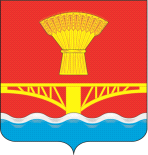 